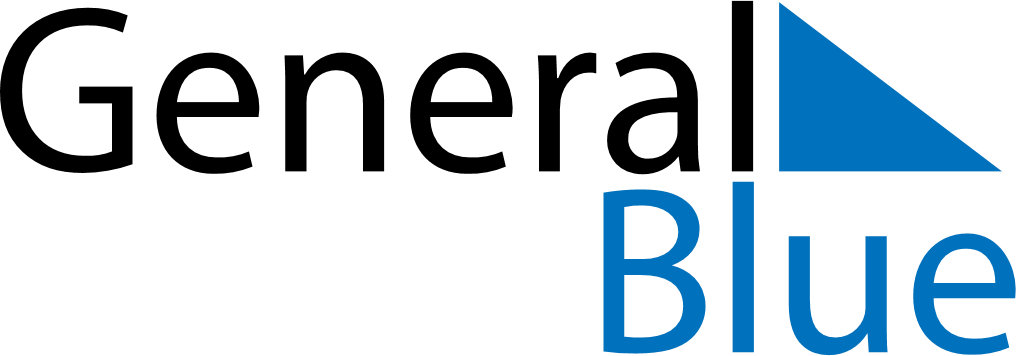 September 2019September 2019September 2019September 2019HondurasHondurasHondurasMondayTuesdayWednesdayThursdayFridaySaturdaySaturdaySunday123456778910111213141415Children’s DayIndependence Day1617181920212122Teacher’s Day232425262728282930